ANEXO IIIObservação:Favor colocar a documentação comprobatória na ordem da tabela acima;A pontuação será referente o período de 2015 a 2020 e será conferida pela Comissão de Bolsas;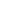 Universidade do Extremo Sul Catarinense - UNESCDiretoria de Pesquisa e Pós-GraduaçãoPró-Reitoria Acadêmica Programa de Pós-Graduação em Desenvolvimento Socioeconômico – PPGDS (Doutorado)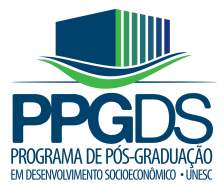 NOME CANDIDATO(A):NOME CANDIDATO(A):NOME CANDIDATO(A):NOME CANDIDATO(A):ATIVIDADES DESENVOLVIDASPONTOSPONTUAÇÃO MÁXIMAPONTUAÇÃOCANDIDATO(A)Livros autorais (autoria ou coautoria) na área do desenvolvimento socioeconômico ou áreas afins (com ISBN e mais de 50 páginas)20 por livroSem limiteLivros organizados (autoria ou coautoria) na área do desenvolvimento socioeconômico ou áreas afins (com ISBN e mais de 50 páginas)10 por livroSem limiteCapítulos de livros (autoria ou coautoria) na área do desenvolvimento socioeconômico ou áreas afins10 por capítuloSem limiteArtigo aceito/publicado em periódico científico indexado (extrato A da área Interdisciplinar)20 por artigo ASem limiteArtigo aceito/publicado em periódico científico indexado (extrato B da área Interdisciplinar)10 por artigo BSem limiteArtigo aceito/publicado em periódico científico indexado (extrato C da área Interdisciplinar)05 por artigo CSem limiteTrabalhos completos publicados em anais de eventos científicos (não é computado duplicidade de publicação)04 por trabalhoSem limiteResumos publicados em anais de eventos científicos (não é computado duplicidade de publicação)01 por resumoSem limiteApresentação de trabalhos em eventos científicos (não é computado duplicidade de apresentação)02 por apresentaçãoSem limiteParticipação em: Projetos de iniciação científica júnior, de iniciação científica, de ensino e/ou de extensão na qualidade bolsista e/ou de bolsista voluntário(a), com duração superior a seis meses.05 por projetoSem limitePremiações acadêmicas / científicas03 por prêmioSem LimiteParticipação em grupos de pesquisa/estudos vinculados ao PPGDS02 pontos por ano10Avaliador(a) de trabalhos vinculados à eventos científicos01 por trabalho avaliado05Monitoria em cursos de graduação01 por semestre04Organização de eventos científicos01 por evento04Exercício do magistério no ensino superior de graduação ou pós-graduação com carga horária mínima de 4 h/a por semestre0,5 por semestre04Curso superior de Graduação (Tecnólogo, Bacharelado e/ou Licenciatura) (a partir do segundo curso superior)05 por cursoMáximo 02Diploma ou certificado de curso de pós-graduação (lato sensu e stricto sensu) obtido ou revalidado junto a instituições credenciadas pelo Ministério da Educação (MEC)05 por cursoMáximo 02